	DEPARTAMENTO DE EDUCACIÓN FÍSICA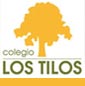 COLEGIO LOS TILOS1º y 2º ESODebido a la suspensión de la actividad escolar presencial en el Colegio durante el Estado de Alarma, desde el Departamento de Educación Física se propone realizar el siguiente trabajo voluntario, para subir la nota final del curso. Se realizará a ordenador o en el formato que mejor le venga a cada familia. Es importante que lo realice solo la alumna.La fecha límite de entrega es el 12 de junio.EL CALENTAMIENTOEl trabajo debe desarrollar los siguientes puntos:Describir brevemente la IMPORTANCIA del calentamiento antes de hacer cualquier tipo de actividad física.ELABORAR un calentamiento general de 15 minutos de duración, que sirva para ponernos a punto antes de realizar ejercicio físico o deporte.* RECUERDA: En el colegio solemos hacer la misma rutina:Correr o juego de persecución. (5´)Movemos las articulaciones en círculo (5´)Estiramos los músculos en el suelo. (5´) Puedes seguir la misma rutina o desarrollar otra que más te guste.